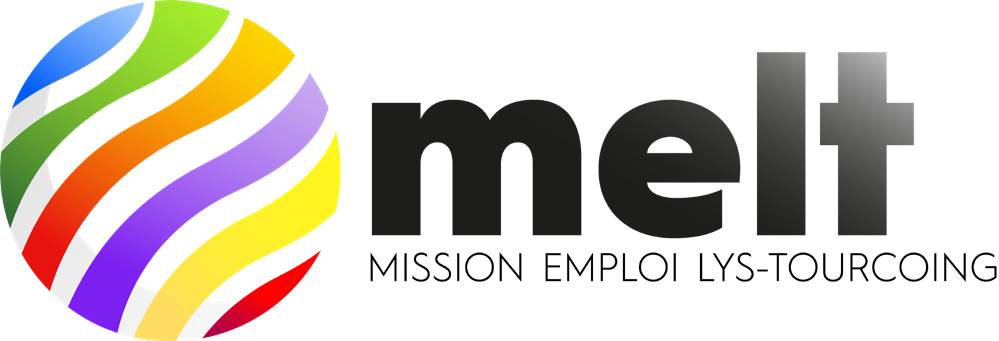 Activités principales de la structure/du service : Nombre total de jeunes que vous souhaitez accueillir en Service Civique dans votre structure :Cochez la thématique principale de la mission Service Civique proposée :  Faciliter le lien entre les jeunes et nos institutions		X Créer du lien entre les générations Favoriser l’inclusion des personnes en situation de handicapX Créer du lien avec les personnes fragilisées Favoriser la mixité socialeX  Favoriser l’accès à la santé pour tous  Faciliter l’intégration des migrants sur le territoire  Encourager la mobilité des jeunesX  Encourager le « manger-bouger »  Favoriser l’égalité Femme/Homme  Encourager la mobilité internationaleX Lutter pour l’égalité et contre les discriminations Eduquer aux médias et aux nouveaux usages numériquesX Lutter contre le décrochage scolaire Favoriser l’accès à la cultureX Encourager la préservation de l’environnementX  Sensibiliser aux comportements éco-responsables Encourager l’expression des jeunes via la pratique d’un média  Transmettre la mémoire et l’histoire du territoireX Encourager la participation citoyenne sur un territoire Citoyenneté européenne Soutenir les populations victimes de catastrophes		   S’engager pour les jeux olympiques et paralympiques 2024     naturelles ou sanitairesDescription des activités confiées au volontaire :Profil souhaité du volontaire :Informations pratiques sur la mission :Mission accessible à un(e) volontaire mineur : oui                     non xAmplitude horaire de la mission : 8 h 30/ 17 hPrésence du volontaire le weekend (préciser samedi et/ou dimanche) : NonPhase de recrutement Service Civique :Afin d’organiser au mieux la phase de recrutement Service Civique, merci d’indiquer vos disponibilités pour :Sessions « Service Civique Dating »  Lundi 19 septembre après-midi	x  Mardi 20 septembre  matin                                x  Mardi 20 septembre après-midi	x  Mercredi 21 septembre matin                            x  Mercredi 21 septembre après-midi                                Jeudi 22 septembre matin			 Jeudi 22 septembre après-midi	xVendredi 23 septembre matinSignature des conventions de mise à disposition (structure d’accueil, jeune volontaire et Mission Locale)x  Lundi 26 septembre matin			  Lundi 26 septembre après-midix  Mardi 27 septembre matin			  Mardi 27 septembre après-midix  Mercredi 28 septembre matin			  Mercredi 28 septembre après-midi  Jeudi 29 septembre matin			  Jeudi 29 septembre après-midiDocument à transmettre à Nora Saidi et Adeline Ploegaerts :nsaidi@mltourcoing.fra.ploegaerts@emploi-lystourcoing.frHaut du formulaireBas du formulaireFait à            Croix  , le 	25 juin 2022				Nom-Prénom Souad OTMANE									Signature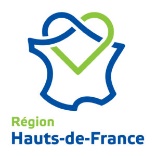 Nom de la structure et statut SOLIHA METROPOLE NORDNuméro de SIRET Adresse112 RUE GUSTAVE DUBLED CROIXCoordonnées et fonction du représentant légalMARCEL ALAIN LEQUENNESCoordonnées et fonction du tuteur Souad OTMANE RESPONSABLE SERVICE 06.33.97.82.002Le jeune en service civique sera amené à :Intitulé de la mission : Dans quelle mission agréée votre offre s’inscrit-elle ? Objectifs de la mission :  Les activités confiés aux volontaires relèveront des actions du projet de service du Pole des Dynamiques collectives. Les missions :Animation et appui au développement des chantiers solidaires (chantiers d’auto réhabilitation accompagné, participation aux différentes étapes des chantiers)Participation aux actions d’animation et de médiation des courées et des collectifs de Soliha (rencontres des familles, projets d’aménagement d’espaces..)Assistance aux différents ateliers d’appropriation, de gestion budgétaire, ateliers prévention Séniors, eco gestes…Participation à l’animation des actions, évènements d’éducation populaire (sorties, repas, actions de solidarité)Accompagnement « réseau Bénévoles »Accompagnement d’ateliers de prévention des chutes pour les personnes âgées.Création d’outils de communication.Co animation d’une ressourcerieLe jeune aura pour mission, d’accompagner le travailleur social dans différentes missions, animations telles que : co animer des rencontres avec des familles autour de l’appropriation des logements, extérieurs par le biais d’animations, de conseils, de petits travaux : jardinage, bricolage maison, et co animation du réseau du bénévolat en lien avec l’équipe…. De co animer des ateliers « prévention des chutes » financés par la Carsat en direction du public dit « sénior » dans différentes villes de la métropole.De co animer différents ateliers en lien avec le logement et la santé : budget, prévention de la précarité énergétique, prévention à la pollution intérieure, « le bien mangé »,etc…Le Service Civique étant ouvert à tous les jeunes sans conditions de diplôme, ni d’expérience, le profil attendu doit essentiellement porté sur des qualités, aptitudes, centres d’intérêt, …Dans l’idéal mixité homme/femme et jeunes avec des aptitudes d’animations ou en dans tous les cas qui aiment travailler en groupes avec un public très modeste voire marginalisé. 